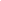 ROTINA DO TRABALHO PEDAGÓGICO PARA SER REALIZADA EM DOMICÍLIO (M I-C ) – Profª TatianaData:26/04 a 30/04 de 2021 Creche Municipal “Maria Silveira Mattos”SEGUNDA-FEIRATERÇA-FEIRAQUARTA-FEIRAQUINTA-FEIRASEXTA-FEIRAMATERNAL 1-C*Vídeo interativo: Sim, sim, quero escovar meus dentinhoshttps://www.youtube.com/watch?v=TN Gg XXG 0O link será disponibilizado no grupo.*Atividade: Assistir ao vídeo  e conhecer a escovinha  de dente.*Objetivo: Explorar a escova de dente por meio da manipulação, sentir a textura cor e formato. Aguçar também a coordenação motora e concentração. *Desenvolvimento:  Assista ao vídeo musical com a criança e aos poucos  interaja e converse de maneira tranquila da forma que ela entenda sobre a escovação dos dentes.  Providencie uma escova para que a criança possa explorar e se familiarizar com a escova.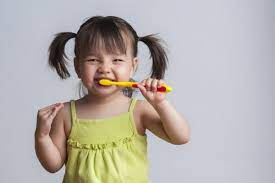 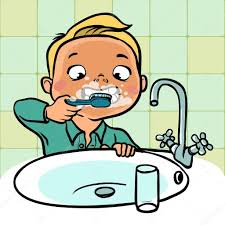 MATERNAL 1-C*Hora da História:  O Elefante que  não sabia escovar os dentes/João Luis Coutohttps://www.youtube.com/watch?v=LTB LqJ 790O link será disponibilizado no grupo.*Objetivo: Apreciar e aumentar interesse pelas histórias, desenvolver imaginação e fala. Aprender a importância da escovação diária.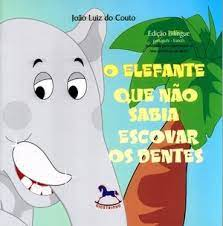 MATERNAL 1-C* Hora da música: Escove os dentinhos/ Yasmin Veríssimohttps://www.youtube.com/watch?v=VR krc 0Xc4O link será disponibilizado no grupo.*Atividade:  Vamos escovar os dentes da mamãe ou do papai?*Objetivo: Estimular a escovação dos dentes, ampliar a coordenação motora fina, percepção, imaginação e aumentar o vínculo familiar.*Desenvolvimento: No momento tranquilo e adequado, disponibilize a sua escova e o creme dental para a criança. Permita que ela escova os seus dentes  (sendo do Papai ou  da Mamãe). Abra a boca, e deixe ela conhecer e escovar o jeitinho dela. Após isso, disponibilize a escovinha já pronta e permita que ela escova dela  sozinha ou com sua ajuda.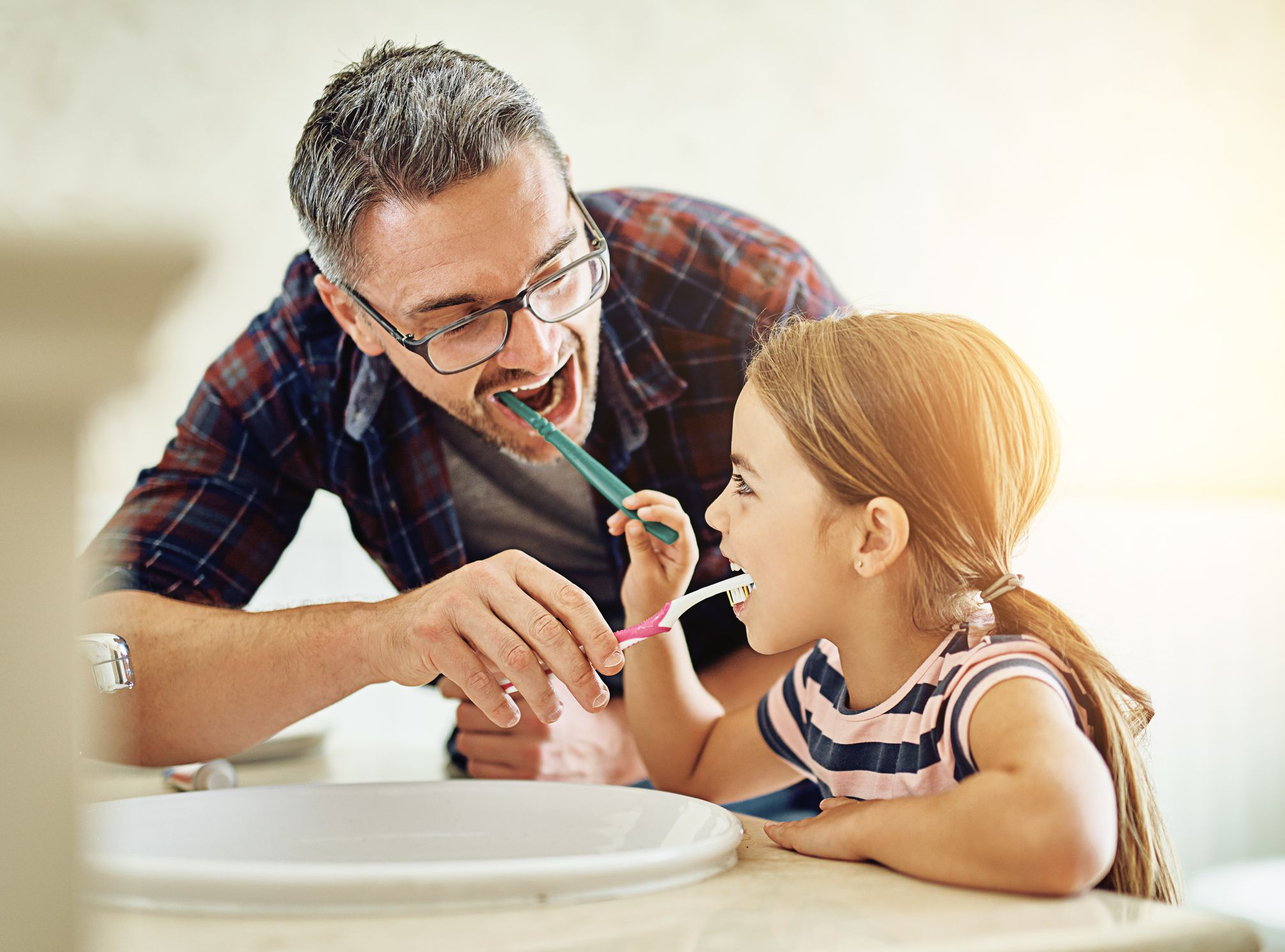 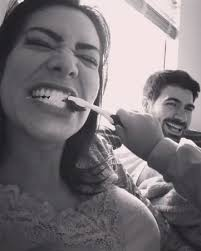 MATERNAL 1-C*Hora da História: O jacaré com dor de dentes.História contada pela professora Tatianahttps://www.youtube.com/watch?v=w8P fAU 5XLO link será disponibilizado no grupo.*Objetivo:  Apreciar e aumentar interesse pelas histórias, desenvolver imaginação e fala. Aprender a importância da escovação diária.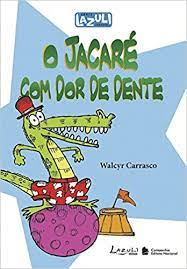 MATERNAL 1-C* Hora da música: Meus dentinhos eu vou escovar.https://www.youtube.com/watch?v=f9XqXEyxTDcO link será disponibilizado no grupo.*Atividade:   Dentinhos de feijões *Objetivo: Aguçar a criatividade, ampliar a coordenação motora fina, desenvolver a concentração, estimular a visão e o tato. Aumentar interesse pela higienização bucal diária.*Desenvolvimento:  Providencie uma folha (pode ser de caderno), faça um  círculo médio e dobre ao meio, após isso cole em outra folha, agora ajude a criança a colar feijões em toda a volta na borda, escolha alguns feijões estragados para representar os dentinhos doentes. Pronto! Agora é só finalizar fazendo uma carinha com nariz e olhinhos, se ela conseguir permitir que ela faça sozinha. Converse com seu filho de maneira bem simples, a respeito dos dentinhos doentes por falta de escovação.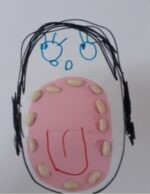 